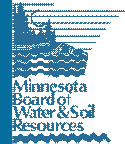 PILOT SEED MIXES:These new “Pilot” seed mixes have been developed for a variety of restoration, conservation and stormwater uses. Goals were to meet the needs of common project types and to create direction for emerging topics such as biofuels, buffers, conservation grazing, and pollinators. All of the mixes were developed for specific functions and incorporate pollinator habitat to the extent possible. The mixes will remain as pilot mixes for a couple  years until we understand how they are performing before we work to make them official state mixes. In many cases these mixes should be considered starting points for developing site specific mixes.Note: Oats cover crop is included as a component of these seed mixes with the exception of some wetland mixes where cover species are not necessary. Winter wheat (at a similar rate to oats) may be selected in some cases where germination is needed later in the fall, followed by further green‐up the following spring (oats will not come back the follow spring unless it re‐establishes from seed).Function:		Woodland Planting Area:	NE & E Specialization:Intent: Soil stabilizing in forests following invasive species removal and other disturbanceGraminoidElymus hystrix	Bottlebrush Grass	0.5	0.18Elymus villosus	Downy Wild Rye	1	0.50Festuca subverticillata	Nodding Fescue	1.8	0.25SedgeCarex sprengelii	Sprengel's Sedge	0.3	0.08Scientific Name	Common Name	Seeds/ sq ftCoverScientific Name	Common Name	Seeds/ sq ftCoverScientific Name	Common Name	Seeds/ sq ftCoverScientific Name	Common Name	Seeds/ sq ftCoverRate (lb/ac)% Mix (by sqft)% Mix (by wt)Avena sativaOats* (See Cover crop note)11.1437.91Total Guild:11.1437.9166.43%96.4%96.4%ForbEurybia macrophyllaLarge‐leaved Aster0.20.02Geranium maculatumWild Geranium0.10.05Hydrophyllum virginianumVirginia Waterleaf0.10.10Osmorhiza claytoniiClayton's Sweet Cicely0.10.11Rudbeckia laciniataTall Coneflower0.220.04Smilacina racemosaFalse Solomons Seal0.010.07Solidago flexicaulisZigzag Goldenrod1.30.04Total Guild:	2.03Total Guild:	2.03Total Guild:	2.03Total Guild:	2.030.4312.10%1.1%1.1%Total Guild:0.30.081.79%0.2%Total Seed Mix:16.7739.35